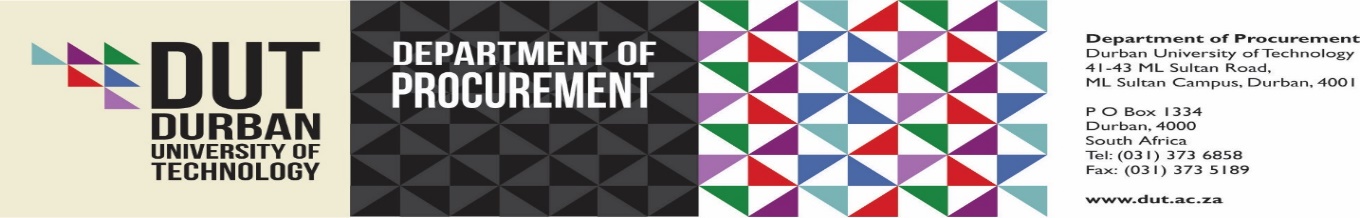 REQUEST FOR QUOTATION JOB TITLE : Heavy Duty Retractable Basketball UnitSUPPLIER NAME: ......................................................................................    DUT DATABASE NUMBER: ..................................CO. REG. NO. : ......................................................................   VAT NUMBER:  ...............................................................ADDRESS: ..............................................................................................................................................................................DATE: …………….........................................................The job title must be written on the envelope.Suppliers who are interested in supplying the goods as specified (and discussed in the site meeting) hereinafter, and subject to the General and Special conditions of the Durban University of Technology, are requested to prepare a quotation and place in a sealed envelope marked for Attention: Procurement and Materials Manager. Envelopes are to be placed in the Quotation Box situated in the PROCUREMENT DEPARTMENT, located on the Ground Floor, Block A, M.L. Sultan Campus, 41 / 43 M.L. Sultan Road, Durban, 4001 on the specified Closing time and date.  Please note that no faxed/emailed quotations will be accepted.Site visit details:Date: _____________________________	Time: _________________Venue:  N/A Contact person: __ Mike Mbatha ___	Contact number: ___033 8458984________I/We hereby quote for the supply of the hereinafter item/s in terms of the SAID description, Specification, Terms and Conditions set herein. RUBBER STAMP...........................................		...................................................		......................................SIGNATURE				CAPACITY 				DATE____________________________________________________________________________________________	OFFICIAL   USE DEPARTMENT                     :  PROCUREMENT			CLOSED QUOTE NO.  	CONTACT PERSON    	:  Ettienne Rampaul 			Tel: +27 33 8458991								Email: ettienner@dut.ac.zaCLOSING DATE	 	:19/11/2018  				CLOSING TIME    	:   10:00am.Maximum CIDB grading  of 4GB will be accepted for building works .All NEW service providers are requested to submit the following compulsory documents:ORIf you are a current service provider to DUT kindly, provide.SPECIFICATIONS: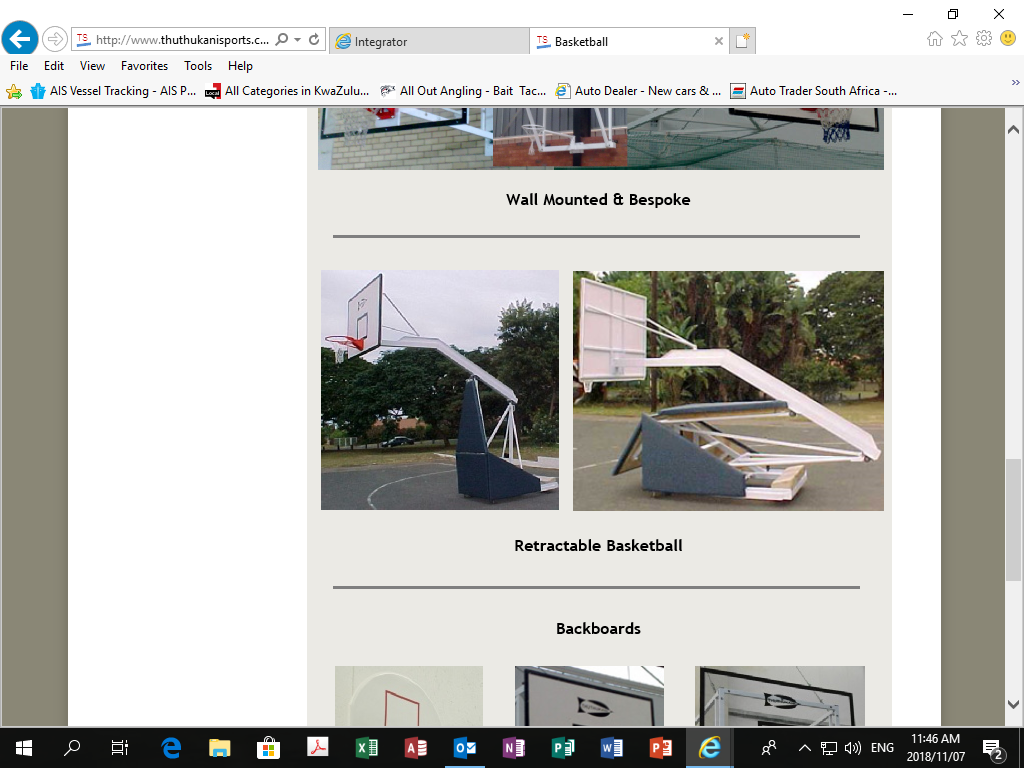 1 x Heavy Duty Retractable Basketball Unit:Includes:Heavy Duty Tubing base stands on wheels with adjustable jacks.1.8m long x 1.2m wideOfficial size 1.8m wide x 1.05 high backboards with 50mm wide CentreBox & Outside Border lines. Regulation markings.Heavy Duty spring loaded slam-dunk basketball rings and nets. Hot dipped galvanizing of all steel frame work. To be left Silver Galv.colour thereafterFront and side protective padding18mm Thick white Fibre glassed backboardsDelivered to our Indumiso Campus, Imbali, Pietermaritzburg. The Tax clearance certificate together with unique pin must be submitted. Upon evaluation should the service providers tax clearance status printed from the online portal not be in order at close of the RFQ this will lead to the invalidation of the RFQCertified valid BBBEE certificate (Sanas or IRBA or sworn affidavit)Certified and Valid Entity Registration DocumentsVAT registration:Your company must be registered for vat in order to tenderVat number must be stipulated on the Original Tax clearance certificateCompany Profile Three x letters of references from customers rating your service DUT database number 